 ЛЕНТЫ ИЗ АЛЮМИНИЯ
И АЛЮМИНИЕВЫХ СПЛАВОВТехнические условияНастоящий проект стандарта не подлежит применению до его утвержденияМинскЕвразийский совет по стандартизации, метрологии и сертификации202ПредисловиеЦели, основные принципы и общие правила проведения работ по межгосударственной стандартизации установлены в ГОСТ 1.0 «Межгосударственная система стандартизации. Основные положения» и ГОСТ 1.2 «Межгосударственная система стандартизации. Стандарты межгосударственные, правила и рекомендации по межгосударственной стандартизации. Правила разработки, принятия, обновления и отмены»РАЗРАБОТАН ОАО «Всероссийский институт легких сплавов» (ОАО ВИЛС), Ассоциацией «Объединение производителей, поставщиков и потребителей алюминия», АО «РУСАЛ САЯНАЛ»ВНЕСЕН МТК 099 «Алюминий»ПРИНЯТ Межгосударственным советом по стандартизации, метрологии и сертификации (протокол №       от         )За принятие проголосовали:Приказом Федерального агентства по техническому регулированию и метрологии от _________ № межгосударственный стандарт ГОСТ 13726-202_ введен в действие в качестве национального стандарта Российской Федерации с __________.ВЗАМЕН ГОСТ 13726-97©  ФГБУ «РСТ», 2022Информация о введении в действие (прекращении действия) настоящего стандарта и изменений к нему на территории указанных выше государств публикуется в указателях национальных стандартов, издаваемых в этих государствах, а также в сети Интернет на сайтах соответствующих национальных органов по стандартизации.
В случае пересмотра, изменений или отмены настоящего стандарта соответствующая информация будет опубликована на официальном интернет-сайте Межгосударственного совета по стандартизации, метрологии и сертификации в каталоге "Межгосударственные стандарты"СодержаниеОбласть применения	 1Нормативные ссылки	 1Классификация	 4Технические требования	 4Маркировка	16Упаковка	17Правила приемки	17Методы контроля	19Транспортирование и хранение	20Приложение А Теоретическая масса ленты в зависимости от размеров и точности изготовления	21Приложение Б Переводные коэффициенты для вычисления теоретической массы ленты из алюминия и алюминиевых сплавов	23М Е Ж Г О С У Д А Р С Т В Е Н Н Ы Й  С Т А Н Д А Р ТЛЕНТЫ ИЗ АЛЮМИНИЯ И АЛЮМИНИЕВЫХ СПЛАВОВТехнические условияAluminium and aluminium alloys strips.
Specifications                                                               Дата введения – 202  –     –Область примененияНастоящий стандарт распространяется на ленты из алюминия и алюминиевых сплавов.Нормативные ссылкиВ настоящем стандарте использованы ссылки на следующие стандарты:ГОСТ 9.510 Единая система защиты от коррозии и старения. Полуфабрикаты из алюминия и алюминиевых сплавов. Общие требования к временной противокоррозионной защите, упаковке, транспортированию и хранениюГОСТ 427 Линейки измерительные металлические. Технические условияГОСТ 1131 Сплавы алюминиевые деформируемые в чушках. Технические условияГОСТ 1497 (ИСО 6892—84) Металлы. Методы испытания на растяжениеГОСТ 3221 Алюминий первичный. Методы спектрального анализаГОСТ 4381 Микрометры рычажные. Общие технические условияГОСТ 4784 Алюминий и сплавы алюминиевые деформируемые. МаркиГОСТ 5009 Шкурка шлифовальная тканевая. Технические условияГОСТ 6456 Шкурка шлифовальная бумажная. Технические условияГОСТ 6507 Микрометры. Технические условияГОСТ 7502 Рулетки измерительные металлические. Технические условияГОСТ 7727 Сплавы алюминиевые. Методы спектрального анализаГОСТ 8026 Линейки поверочные. Технические условияГОСТ 11069 Алюминий первичный. МаркиГОСТ 11701 Металлы. Методы испытаний на растяжение тонких листов и лентГОСТ 11739.1 Сплавы алюминиевые литейные и деформируемые. Методы определения алюминияГОСТ 11739.2 Сплавы алюминиевые литейные и деформируемые. Методы определения бораГОСТ 11739.3 Сплавы алюминиевые литейные и деформируемые. Методы определения бериллияГОСТ 11739.4 Сплавы алюминиевые литейные и деформируемые. Методы определения висмутаГОСТ 11739.5 Сплавы алюминиевые литейные и деформируемые. Методы определения ванадияГОСТ 11739.6 Сплавы алюминиевые литейные и деформируемые. Методы определения железа ГОСТ 11739.7 Сплавы алюминиевые литейные и деформируемые. Методы определения кремнияГОСТ 11739.8 Сплавы алюминиевые литейные и деформируемые. Методы определения калияГОСТ 11739.9 Сплавы алюминиевые литейные и деформируемые. Методы определения кадмияГОСТ 11739.10 Сплавы алюминиевые литейные и деформируемые. Методы определения литияГОСТ 11739.11 Сплавы алюминиевые литейные и деформируемые. Методы определения магнияГОСТ 11739.12 Сплавы алюминиевые литейные и деформируемые. Методы определения марганцаГОСТ 11739.13 Сплавы алюминиевые литейные и деформируемые. Методы определения медиГОСТ 11739.14 Сплавы алюминиевые литейные и деформируемые. Методы определения мышьякаГОСТ 11739.15 Сплавы алюминиевые литейные и деформируемые. Методы определения натрияГОСТ 11739.16 Сплавы алюминиевые литейные и деформируемые. Методы определения никеляГОСТ 11739.17 Сплавы алюминиевые литейные и деформируемые. Методы определения оловаГОСТ 11739.18 Сплавы алюминиевые литейные и деформируемые. Методы определения свинцаГОСТ 11739.19 Сплавы алюминиевые литейные и деформируемые. Методы определения сурьмыГОСТ 11739.20 Сплавы алюминиевые литейные и деформируемые. Методы определения титанаГОСТ 11739.21 Сплавы алюминиевые литейные и деформируемые. Методы определения хромаГОСТ 11739.22 Сплавы алюминиевые литейные и деформируемые. Методы определения редкоземельных элементов и иттрияГОСТ 11739.23 Сплавы алюминиевые литейные и деформируемые. Методы определения цирконияГОСТ 11739.24 Сплавы алюминиевые литейные и деформируемые. Методы определения цинкаГОСТ 12697.1 Алюминий. Методы определения ванадияГОСТ 12697.2 Алюминий. Методы определения магнияГОСТ 12697.3 Алюминий. Метод определения марганцаГОСТ 12697.4 Алюминий. Метод определения натрияГОСТ 12697.5 Алюминий. Метод определения хромаГОСТ 12697.6 Алюминий. Метод определения кремнияГОСТ 12697.7 Алюминий. Методы определения железаГОСТ 12697.8 Алюминий. Методы определения медиГОСТ 12697.9 Алюминий. Методы определения цинкаГОСТ 12697.10 Алюминий. Методы определения титанаГОСТ 12697.11 Алюминий. Методы определения свинцаГОСТ 12697.12 Алюминий. Методы определения мышьякаГОСТ 12697.13 Алюминий. Методы определения галлияГОСТ 12697.14 Алюминий. Метод определения кальцияГОСТ 14192 Маркировка грузов ГОСТ 18321 Статистический контроль качества. Методы случайного отбора выборок штучной продукцииГОСТ 19300 Средства измерений шероховатости поверхности профильным методом. Профилографы-профилометры контактные. Типы и основные параметрыГОСТ 24047 Полуфабрикаты из цветных металлов и их сплавов. Отбор проб для испытания на растяжениеГОСТ 24231 Цветные металлы и сплавы. Общие требования к отбору и подготовке проб для химического анализаГОСТ 25086 Цветные металлы и их сплавы. Общие требования к методам анализаГОСТ 26877 Металлопродукция. Методы измерений отклонений формыГОСТ Р ИСО 2859-1 Статистические методы. Процедуры выборочного контроля по альтернативному признаку. Часть 1. Планы выборочного контроля последовательных партий на основе приемлемого уровня качестваКлассификацияЛенты подразделяют:По способу изготовления:а)	неплакированные — без дополнительного обозначения;б)	плакированные:с технологической плакировкой — Б;с нормальной плакировкой — А.По состоянию материала:а)	без термической обработки — без дополнительного обозначения;б)	отожженные — М;в)	четвертьнагартованные — Н1;г)	полунагартованные — Н2;д)	тричетвертинагартованные — НЗ;е)	нагартованные — Н.По точности изготовления по толщине:а)	с несимметричными отклонениями по толщине:нормальной точности — без дополнительного обозначения;повышенной точности — П.б)	с симметричными отклонениями по толщине — С.Технические требованияЛенты изготовляют в соответствии с требованиями настоящего стандарта из алюминия марок: А7, А6, А5, А0 с химическим составом по ГОСТ 11069; АД0, АД1, АД00, АД с химическим составом по ГОСТ 4784; из алюминиевых сплавов марок: ММ, Д12, АМц, АМцС, АМг2, АМгЗ, АМг5, АМг6, АВ, Д1, Д16, В95, 1915 с химическим составом по ГОСТ 4784; В95-1 с химическим составом по ГОСТ 1131. По согласованию потребителя с изготовителем допускается изготовление лент из алюминия и алюминиевых сплавов марок 1050, EN AW-1050А, AW-1200, AW- 3003,                      EN AW-3004, EN AW-6951, EN AW-8006, 8011, EN AW-8011А с химическим составом, указанным в ГОСТ 4784.Основные параметры и размерыЛенты в зависимости от марки сплава, плакировки и состояния материала изготовляют размеров, указанных в таблице 1. Толщина и ширина лент, изготовляемых прокаткой требуемой ширины, а также предельные отклонения по толщине, в зависимости от толщины и ширины лент, должны соответствовать значениям, приведенным в таблице 2. Т а б л и ц а 1 — Размеры лент из алюминия и алюминиевых сплавов В миллиметрахТ а б л и ц а 2 — Предельные отклонения по толщине лентВ миллиметрахЛенты, изготовляемые прокаткой требуемой ширины, шириной до 300 мм должны быть с интервалом 5 мм, а ленты шириной свыше 300 до 500 мм — с интервалом 50 мм.Ленты толщиной от 0,20 до 5,0 мм, шириной менее 1000 мм могут изготовляться продольной разрезкой из лент шириной свыше 1000 мм. Ленты, получаемые продольной разрезкой, изготовляют шириной с размерами, согласованными с потребителем. Предельные отклонения по толщине лент, изготовляемых продольной разрезкой, должны соответствовать предельным отклонениям по толщине исходных лент, из которых они изготовлены. Допускается согласовывать допуска между потребителем и изготовителем.Ленты, изготовляемые прокаткой требуемой ширины, толщиной до 5,0 мм включительно при ширине до 1000 мм включительно изготовляют с обрезкой кромок и утолщенных концов.Толщина концов лент после обрезки утолщенных концов не должна превышать номинальной.Допускается изготовление лент шириной от 800 до 900 мм прокаткой требуемой ширины из алюминиевых сплавов без обрезки кромок и утолщенных концов.Предельные отклонения по ширине обрезанных лент толщиной до 5,0 мм и шириной до 2800 мм в зависимости от толщины должны соответствовать указанным в таблице 3. Т а б л и ц а 3 — Предельные отклонения по ширине лент  В миллиметрахЛенты, изготовляемые прокаткой требуемой ширины, всех толщин при ширине свыше 1000 мм изготовляют как без обрезки кромок и утолщенных концов, так и с обрезкой. Предельные отклонения по ширине лент без обрезки кромок и утолщенных концов, изготовляемых прокаткой требуемой ширины, должны быть:не более +50 мм — для алюминия всех марок и алюминиевых сплавов марок ММ, АМц, АМцС, АМг2;- не более +80 мм — для алюминиевых сплавов марок АМгЗ, АМг5, АМг6, АВ, Д1, Д12, Д16, В95, В95-1, 1915. - не более +100 мм при ширине свыше 2000 мм для всех марок сплавов.Допускается устанавливать дополнительные отклонения по ширине по согласованию производителя с потребителем.Ленты в рулонах изготовляют длиной, полученной из прокатанной заготовки.В рулоне при толщине ленты 1,0 мм и менее допускается не более двух обрывов, a при толщине ленты более 1,0 мм обрывы не допускаются.Для лент без обрезки кромок и утолщенных концов количество утолщенных концов в рулоне не должно превышать двух при отсутствии обрывов. При каждом обрыве допускается дополнительно по два утолщенных конца.Допускается изготовление рулона сваркой нескольких рулонов. В рулоне допускается не более двух сварных швов. В месте сварного шва допускается утолщение не более 3 % номинальной толщины ленты.Внутренний диаметр рулонов должен быть для обрезанных лент и лент без обрезки кромок (500±10) мм, (600±10) мм или (750±10) мм.Ленты толщиной 0,5 мм и менее допускается наматывать на шпули. При этом внутренний диаметр рулона должен быть: (46±5), (70±5), (76,2±5), (100±5), (152,4±5), (250±2), (280±2), (290±2), (300±2) и (400±2), (500±2) и (600±2), мм.По согласованию изготовителя с потребителем лента может быть намотана на шпули других диаметров. Телескопичность рулонов не должна превышать:плюс 10 мм — для обрезанных по кромкам лент;плюс 40 мм — для необрезанных по кромкам лент.Теоретическую массу Мтеор 1 м2 ленты, кг, вычисляют по формуле 1: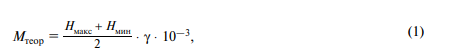 теоретическую массу 1 м длины ленты, кг, вычисляют по формуле 2: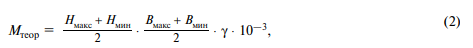 где Нмакс, Нмин — наибольшие и наименьшие размеры по толщине, мм;Bмакс, Bмин _ наибольшие и наименьшие размеры по ширине, мм;γ — плотность алюминиевого сплава, г/см3.Теоретическая масса ленты вычислена при плотности 2,85 г/см3, что соответствует плотности алюминиевых сплавов марок В95 и В95-1 и приведена в приложении А.Для вычисления теоретической массы лент из алюминия и алюминиевых сплавов других марок следует пользоваться переводными коэффициентами, указанными в приложении Б. 4.2.15 Марку и состояние материала, плакировку, размеры и точность изготовления лент потребитель указывает в заказе. При отсутствии требований в заказе точность изготовления определяет изготовитель. Условные обозначения лент при заказе проставляют по схеме: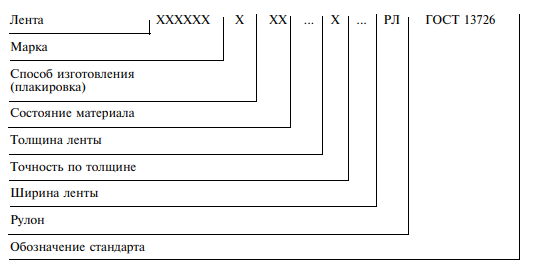 П р и м е р ы   у с л о в н ы х   о б о з н а ч е н и й:Лента из алюминиевого сплава марки Д16, с нормальной плакировкой, в отожженном состоянии, толщиной 2,0 мм, шириной 1200 мм, нормальной точности изготовления, в рулоне (РЛ):Лента Д16.А.М 2×1200×РЛ ГОСТ 13726-97То же, повышенной точности изготовления:Лента Д16.А.М 2П×1200×РЛ ГОСТ 13726-97Лента из алюминия марки АД0, без плакировки, в отожженном состоянии, толщиной 0,8 мм, шириной 300 мм, нормальной точности изготовления, в рулоне (РЛ):Лента АД0.М 0,8×З00×РЛ ГОСТ 13726-97То же, в нагартованном состоянии:Лента АД0.Н 0,8×З00×РЛ ГОСТ 13726-97ХарактеристикиБазовое исполнениеЛенты изготовляют из алюминия и алюминиевых сплавов всех марок, указанных в 4.1, нормальной точности изготовления, без плакировки, с технологической или нормальной плакировкой.Толщина и ширина лент, а также предельные отклонения по ним должны соответствовать значениям, приведенным в таблицах 1, 2, 3.По состоянию материала ленты изготовляют в соответствии с требованиями, указанными в таблице 1.Для плакировки лент, в зависимости от марки плакируемого сплава, применяют алюминиевые сплавы, химический состав которых приведен в таблице 4.Таблица 4 — Химический состав плакирующего сплаваТолщина плакируемого слоя на каждой стороне ленты, в зависимости от ее толщины, должна соответствовать значениям, приведенным в таблице 5.Таблица 5 — Толщина плакирующего слояЛенты с обрезанными кромками должны быть обрезаны ровно. На кромках обрезанных лент не допускаются расслоения, допускаются заусенцы, высота которых не должна превышать 10% номинальной толщины ленты. На кромках необрезанных лент допускаются: рваная кромка, закат металла, царапины и другие дефекты, обусловленные способом производства. Серповидность лент, изготовляемых прокаткой требуемой ширины, толщиной до 5,0 и шириной до 1000 мм не должна превышать 3,0 мм на 1м длины лент.Механические свойства лент при растяжении должны соответствовать требованиям, приведенным в таблице 6.Таблица 6 — Механические свойства при растяжении Поверхность лент должна быть глянцевой или матовой, без трещин, рванин, расслоений, надрывов, сквозных отверстий, пузырей пережога, плен, пятен коррозионного происхождения, диффузионных пятен (на лентах толщиной более 0,6 мм с нормальной плакировкой), шлаковых включений, обнаженных от плакировки участков (на лентах с нормальной плакировкой).На поверхности лент не допускаются пятна и полосы от пригоревшей смазки во всех состояниях материала лент, кроме отожженного, четвертьнагартованного, полунагартованного и тричетвертинагартованного.На поверхности лент допускаются:металлические мелкие закаты, надиры, пузыри, царапины, насечки, потертость, отпечатки от валков (в виде вмятин, выпуклостей, заалюминивания и «елочки»), забоины и другие дефекты, обусловленные способом производства, не перечисленные в 4.3.1.8, если глубина их залегания не выводит ленту за пределы половины минусового предельного отклонения по толщине;цвета побежалости, пятна и полосы от эмульсии, а также налет темного и серого цветов от смазочно-охлаждающей жидкости и отпечатки от валков в виде светлых и темных полос (без надрывов), идущих вдоль прокатки;отдельные следы от зачистки поверхности лент шлифовальной шкуркой на бумажной основе зернистостью не крупнее 6 по ГОСТ 6456 или шлифовальной шкуркой на тканевой основе зернистостью не крупнее 6 по ГОСТ 5009 на глубину не более половины толщины плакирующего слоя, для неплакированных лент — на глубину не более половины предельного отклонения по толщине ленты, а для лент с симметричными отклонениями по толщине — не более минусового отклонения по толщине ленты.Площадь зачищенных поверхностей не должна превышать 100 см2/м2.4.3.2 Исполнение по требованию потребителяЛенты изготовляют из алюминия и алюминиевых сплавов всех марок, указанных в 4.1, повышенной точности изготовления по толщине, без плакировки, с технологической или нормальной плакировкой.Размеры лент и предельные отклонения по ним должны соответствовать значениям, приведенным в таблицах 1, 2, 3.Ленты, изготовляемые прокаткой требуемой ширины, всех толщин при ширине свыше 1000 мм изготовляют с обрезкой кромок и утолщенных концов.При этом предельные отклонения по ширине указанных лент в зависимости от толщины должны быть:плюс 10 мм — при толщине лент до 4,0 мм включительно;плюс 15 мм — при толщине лент свыше 4,0 до 10,5 мм.Ленты в отожженном состоянии из алюминия всех марок изготовляют с временным сопротивлением не более 110 МПа (11,0 кгс/мм2).Исполнение по согласованию изготовителя с потребителемДопускается изготавливать ленты с промежуточными размерами по толщине и ширине с предельными отклонениями как для ближайшего меньшего размера, приведенными в таблице 2,3 настоящего стандарта. Ленты изготовляют с симметричными отклонениями по толщине, приведенными в таблице 2.Допускается требования к качеству поверхности устанавливать по согласованным эталонам.Ленты, получаемые продольной разрезкой, допускается изготовлять шириной менее 300 мм с предельными отклонениями в соответствии с 4.2.8.Величина неплоскостности лент, изготовляемых прокаткой требуемой ширины, толщиной от 0,2 до 0,8 мм согласовывается между изготовителем и потребителем.МаркировкаНа наружном витке каждого рулона на расстоянии не более 2000 мм от конца должна быть нанесена краской или выбита металлическим клеймом или наклеена этикетка (ярлык) с указанием информации, необходимой для идентификации материала: марки алюминия или алюминиевого сплава, плакировки, состояния материала, номера рулона, номера партии. Маркировка не должна оказывать отрицательного воздействия на конечное применение продукции. Допускается проводить маркировку продукции иным способом по согласованию с заказчиком, оговоренными в технических условиях, договоре или заказе.Транспортная маркировка грузовых мест — по ГОСТ 14192. УпаковкаОбщие требования к упаковке должны соответствовать ГОСТ 9.510.6.2 При отсутствии иных указаний в отношении особых видов продукции в заказных документах, метод и материалы упаковки определяется поставщиком.  Поставщик обязан принять все необходимые меры для того, чтобы упаковка в стандартных условиях погрузочно-разгрузочных операций и транспортировки  гарантировала, что продукция будет доставлена в состоянии пригодном к применению. Правила приемкиЛенты предъявляют к приемке партиями. Партия должна состоять из лент алюминия или алюминиевого сплава одной марки, одного состояния материала, одного размера (по толщине и ширине) и быть оформлена одним документом о качестве, содержащим:товарный знак и (или) наименование предприятия-изготовителя;наименование предприятия-потребителя;условное обозначение лент;номер партии;массу нетто партии;дату отгрузки;обозначение настоящего стандарта. Механические свойства лент из алюминия всех марок, из алюминиевого сплава АМг2 в состояниях поставки «М», «Н», «без термической обработки», сплава АМц в состоянии поставки «Н» предприятием-изготовителем не контролируются, а обеспечиваются технологией изготовления. Химический состав — легирующие компоненты и основные примеси — определяют на двух рулонах от партии.Прочие примеси не определяют.Допускается изготовителю определять химический состав на каждой плавке.Проверке размеров (по толщине и ширине) подвергают каждый рулон.Допускается объем выборки для контроля размеров лент устанавливать статистическими методами по ГОСТ 18321. Планы контроля — по ГОСТ Р ИСО 2859-1. Уровень контроля П — общий. Приемочный уровень дефектности при контроле статистическими методами AQL = 4%.Для проверки качества обрезанных кромок отбирают один рулон от партии.Контролю механических свойств при растяжении лент с обрезкой кромок и утолщенных концов подвергают один рулон от партии.Контроль механических свойств рулонов без обрезки кромок и утолщенных концов не проводят.Контроль механических свойств лент из сплава марки 1915 в закаленном и состаренном состояниях изготовитель проводит после 2—4 сут естественного старения, а потребитель — после 30—35 сут естественного старения.Проверке качества поверхности подвергают каждую ленту толщиной до 3 и шириной до 1000 мм.Проверку качества поверхности лент толщиной свыше 3 мм всех ширин, а также лент толщиной до З и шириной свыше 1000 мм проводят на одном рулоне от партии.Допускается предприятию-изготовителю проводить проверку качества поверхности не реже одного раза в месяц.Проверке серповидности подвергают каждую ленту, изготовленную прокаткой требуемой ширины, толщиной до З и шириной до 1000 мм.При получении неудовлетворительных результатов испытаний хотя бы по одному из показателей по нему проводят повторные испытания на удвоенной выборке, взятой от той же партии. Результаты повторных испытаний распространяют на всю партию.При неудовлетворительных результатах повторных испытаний допускается поштучный контроль, результат которого является окончательным. Методы контроляДля анализа химического состава от каждого отобранного по 7.3 рулона вырезают по одному образцу.Отбор и подготовку проб для анализа химического состава проводят по ГОСТ 24231.Анализ химического состава лент из алюминия проводят химическим методом по ГОСТ 25086, ГОСТ 12697.1 — ГОСТ 12697.14 или спектральным методом по ГОСТ 3221, лент из алюминиевых сплавов — химическим методом по ГОСТ 25086, ГОСТ 11739.1 — ГОСТ 11739.24 или спектральным методом по ГОСТ 7727.При возникновении разногласий в оценке химического состава анализ проводят химическим методом.Контроль размеровИзмерение толщины ленты проводят на каждом отобранном по 7.4 рулоне на расстоянии не менее 10 мм от кромки микрометром по ГОСТ 6507 или ГОСТ 4381.Ширину лент измеряют рулеткой по ГОСТ 7502.Контроль качества обрезанных кромок проводят визуально без применения увеличительных приборов.Серповидность лент измеряют в соответствии с ГОСТ 26877 поверочной линейкой по ГОСТ 8026 и измерительной линейкой по ГОСТ 427.Осмотр поверхности лент проводят без применения увеличительных приборов.Глубину залегания дефектов измеряют профилометром по ГОСТ 19300 или индикаторным (специальным) глубиномером по нормативному документу.Отбор образцов для механических испытаний проводят по ГОСТ 24047.Для испытания на растяжение отбирают не менее двух образцов от каждого испытываемого рулона.Образцы для испытания на растяжение вырезают из лент шириной свыше 
200 мм поперек направления прокатки после обрезки утолщенного конца.Испытание на растяжение лент толщиной свыше 0,8 до 2,99 мм проводят по ГОСТ 11701 на пропорциональных плоских образцах типа I или II с b0= 20 мм и расчетной длиной l0=11,3•√F0, где F0-расчетная площадь образца, мм2.Допускается проводить испытание на растяжение лент толщиной свыше 0,8 до 2,99 мм по ГОСТ 11701 на пропорциональных плоских образцах типа I или II с b0= 12,5 мм и расчетной длиной l0=4•b0.Испытание на растяжение лент толщиной свыше 3,0 до 10,5 мм проводят по ГОСТ 1497 на пропорциональных плоских образцах типа I или II. Форма и размеры образцов, вырезанных из лент толщиной от 0,2 до 0,8 мм, должны соответствовать указанным на рисунке 1.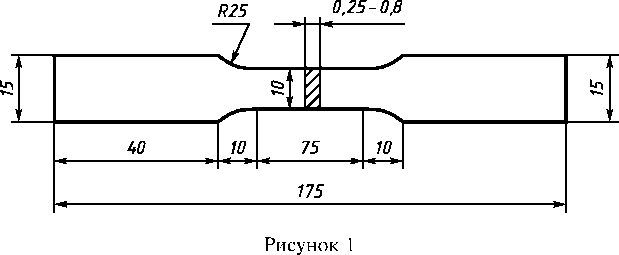 Узкие ленты шириной до 200 мм, из которых невозможно вырезать образец поперек направления прокатки, испытывают вдоль направления прокатки, при этом показатели механических свойств должны соответствовать требованиям, указанным в таблице 6.Определение механических свойств в поперечном направлении лент шириной до 200 мм проводят методом, согласованным между изготовителем и потребителем.  Транспортирование и хранениеТранспортирование лент — по ГОСТ 9.510.При хранении ленты должны быть защищены от механических повреждений, действия влаги и активных химических веществ.При соблюдении указанных условий хранения потребительские свойства лент при хранении не изменяются.ПРИЛОЖЕНИЕ А(справочное)Теоретическая масса ленты в зависимости от размеров и точности изготовленияТаблица А.1 — Теоретическая масса ленты нормальной точности изготовленияВ миллиметрахТаблица А.2 — Теоретическая масса ленты повышенной точности изготовленияВ миллиметрахПРИЛОЖЕНИЕ Б
(справочное)Переводные коэффициенты для вычисления теоретической массы ленты из алюминия
и алюминиевых сплавовТаблица Б.1УДК 669.715-418.2:006.354		                         МКС 77.120.10Ключевые слова: алюминий и алюминиевые сплавы, ленты из алюминия и алюминиевых сплавов, технические требования, механические свойства, методы контроля, правила приемки, транспортирование, хранениеЕВРАЗИЙСКИЙ СОВЕТ ПО СТАНДАРТИЗАЦИИ, МЕТРОЛОГИИ И СЕРТИФИКАЦИИ
(ЕАСС)
EURO-ASIAN COUNCIL FOR STANDARDIZATION, METROLOGY AND CERTIFICATION
(EASC)ЕВРАЗИЙСКИЙ СОВЕТ ПО СТАНДАРТИЗАЦИИ, МЕТРОЛОГИИ И СЕРТИФИКАЦИИ
(ЕАСС)
EURO-ASIAN COUNCIL FOR STANDARDIZATION, METROLOGY AND CERTIFICATION
(EASC)ЕВРАЗИЙСКИЙ СОВЕТ ПО СТАНДАРТИЗАЦИИ, МЕТРОЛОГИИ И СЕРТИФИКАЦИИ
(ЕАСС)
EURO-ASIAN COUNCIL FOR STANDARDIZATION, METROLOGY AND CERTIFICATION
(EASC)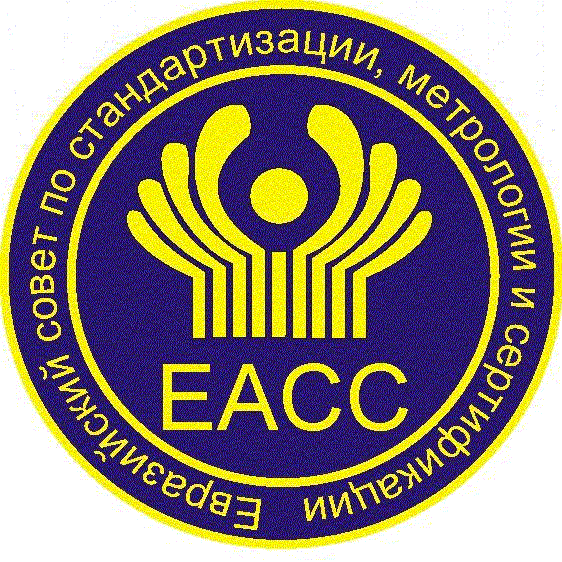 МЕЖГОСУДАРСТВЕННЫЙ СТАНДАРТГОСТ
13726 –202проект, первая редакцияКраткое наименование страны по МК (ИСО 3166) 004–97Код страны по МК (ИСО 3166) 004–97Сокращенное наименование национального органа по стандартизацииСостояние материалаМарка алюминия или алюминиевого сплава и плакировкаТолщина лентШирина лентБез термической обработкиА7, А6, А5, А0, АД0, АД1, АД00, АД, АМц, АМцС, АМг2, АМгЗ, АМг5, АМгб, АМгбБ, АВ, Д1, Д1А, Д16, Д16А, В95-1, В95-1А, 1915, В95А, 8011, EN AW -8011АОт 5,0 до 10,5До 2800ОтожженноеА7, А6, А5, А0, АД0, АД1, АД00, АД, АМц, АМцС, АМг2, АМгЗ, 1050, EN AW -1050А, AW-3003, EN AW-3004, EN AW-6951, EN AW-8006, 8011, EN AW-8011АОт 0,2 до 1,0До 2000ОтожженноеА7, А6, А5, А0, АД0, АД1, АД00, АД, АМц, АМцС, АМг2, АМгЗ, 1050, EN AW -1050А, AW-3003, EN AW-3004, EN AW-6951, EN AW-8006, 8011, EN AW-8011АСв. 1,0 до 5,0До 2500ОтожженноеА7, А6, А5, А0, АД0, АД1, АД00, АД, АМц, АМцС, АМг2, АМгЗ, 1050, EN AW -1050А, AW-3003, EN AW-3004, EN AW-6951, EN AW-8006, 8011, EN AW-8011АСв. 5,0 до 10,5От 1000 до 2800ОтожженноеАВОт 0,3 до 1,0До  2000АВСв. 1,0 до 5,0До 2500АВСв. 5,0 до 10,5От 1000 до 2800Д1, Д16, Д1А, Д16Б, Д16АОт 0,5 до 1,0До 2000Д1, Д16, Д1А, Д16Б, Д16АСв. 1,0 до 5,0До 2500Д1, Д16, Д1А, Д16Б, Д16АСв. 5,0 до 10,5От 1000 до 2800АМг5, АМг6Б, АМг6От 0,5 до 1,0До 2000АМг5, АМг6Б, АМг6Св. 1,0 до 5,0До 2500АМг5, АМг6Б, АМг6Св. 5,0 до 10,5От 1000 до 2800В95-1, В95-1АОт 0,8 до 1,0До 2000В95-1, В95-1АСв. 1,0 до 5,0До 2500В95-1, В95-1АСв. 5,0 до 10,5От 1000 до 28001915От 0,8 до 1,0До 20001915От 1,0 до 4,5До 2500Д12От 0,5 до 1,0До 2000Д12Св.1,0 до 4,0До 2500В95АОт 0,5 до 1,0До 2000В95АСв. 1,0 до 5,0До 2500В95АСв. 5,0 до 10,5От 1000 до 2800ЧетвертьнагартованноеАМг2, EN AW-8011АОт 0,3 до 1,0До 2000ЧетвертьнагартованноеАМг2, EN AW-8011АСв. 1,0 до 4,0До 2500ПолунагартованноеАМц, АМцС, АМг2, 
AW-3003, 8011От 0,3 до 1,0До 2000ПолунагартованноеАМц, АМцС, АМг2, 
AW-3003, 8011Св. 1,0 до 4,0До 2500ПолунагартованноеАМгЗСв. 0,7 до 1,0До 2000ПолунагартованноеАМгЗСв. 1,0 до 4,0До 2500ПолунагартованноеД12От 0,5 до 1,0До 2000ПолунагартованноеД12Св. 1,0 до 4,0До 2500ПолунагартованноеА7, А6, А5, А0, АД0, АД1,АД, АД00, 1050От 0,2 до 1,0До 2000ПолунагартованноеА7, А6, А5, А0, АД0, АД1,АД, АД00, 1050Св. 1,0 до 4,5До 2500ТричетвертинагартованноеАМц, АМг, А5,1050,
AW-1200, AW-3003, 8011От 0,3 до 1,0До 2000ТричетвертинагартованноеАМц, АМг, А5,1050,
AW-1200, AW-3003, 8011Св. 1,0 до 4,0До 2500НагартованноеА7, А6, А5, А0, АД0, АД1, АД00, АД, АМц, АМцС, АМг2, 1050, AW-3003, EN AW-8006, 8011, EN AW-8011АОт 0,2 до 1,0До 2000НагартованноеА7, А6, А5, А0, АД0, АД1, АД00, АД, АМц, АМцС, АМг2, 1050, AW-3003, EN AW-8006, 8011, EN AW-8011АСв. 1,0 до 4,0До 2500НагартованноеАМг6Б, АМг6От 1,0 до 4,0До 2500НагартованноеММОт 0,2 до 1,0 До 2000НагартованноеММСв. 1,0 до 4,5До 2500Толщина лентПредельные отклонения по толщине при ширине лентПредельные отклонения по толщине при ширине лентПредельные отклонения по толщине при ширине лентПредельные отклонения по толщине при ширине лентПредельные отклонения по толщине при ширине лентПредельные отклонения по толщине при ширине лентПредельные отклонения по толщине при ширине лентПредельные отклонения по толщине при ширине лентПредельные отклонения по толщине при ширине лентПредельные отклонения по толщине при ширине лентПредельные отклонения по толщине при ширине лентПредельные отклонения по толщине при ширине лентПредельные отклонения по толщине при ширине лентПредельные отклонения по толщине при ширине лентПредельные отклонения по толщине при ширине лентПредельные отклонения по толщине при ширине лентПредельные отклонения по толщине при ширине лентПредельные отклонения по толщине при ширине лентПредельные отклонения по толщине при ширине лентПредельные отклонения по толщине при ширине лентТолщина лентДо 1000 вкл.До 1000 вкл.До 1000 вкл.До 1000 вкл.Св. 1000 до 1200Св. 1000 до 1200Св. 1000 до 1200Св. 1200 до 1600 вкл.Св. 1200 до 1600 вкл.Св. 1200 до 1600 вкл.Св. 1200 до 1600 вкл.Свыше 1600 до 1800 вкл.Свыше 1600 до 1800 вкл.Свыше 1800 до 2000 вкл.Свыше 1800 до 2000 вкл.Свыше 2000 до 2500 вкл.Свыше 2000 до 2500 вкл.Свыше 2500 до 2800 вкл.Свыше 2500 до 2800 вкл.Толщина лентНесимметричные отклоненияНесимметричные отклоненияНесимметричные отклоненияСимметричные отклоненияНесимметричные отклоненияНесимметричные отклоненияСиммет-ричные отклоне-нияНесимметричные отклоненияНесимметричные отклоненияНесимметричные отклоненияСиммет-ричные отклоненияНесим-метричные отклоненияНесим-метричные отклоненияТолщина лентДо 600 вкл.Св. 600 до 900 вкл. Св. 900 до 1000 вкл.Симметричные отклонениянормаль-ной точностиповы-шенной точностиСиммет-ричные отклоне-нияСв. 1200 до 1500Св. 1200 до 1500Св.1500 до 1600 вкл.Симмет-ричные отклоненияНесим-метричные отклоненияСиммет-ричные отклоненияНесим-метричные отклоненияСиммет-ричные отклоненияНесим-метричные отклоненияСиммет-ричные отклоненияНесим-метричные отклоненияСиммет-ричные отклоненияТолщина лентДо 600 вкл.Св. 600 до 900 вкл. Св. 900 до 1000 вкл.Симметричные отклонениянормаль-ной точностиповы-шенной точностиСиммет-ричные отклоне-ниянормаль-ной точ-ностиповышенной точностиСв.1500 до 1600 вкл.Симмет-ричные отклоненияНесим-метричные отклоненияНесим-метричные отклонения0,2-0,05-0,08-0,08±0,03--±0,04---±0,06-±0,06-±0,07----0,3-0,05-0,08-0,1±0,03--±0,04---±0,06-±0,06-±0,08----0,4-0,05-0,08-0,1±0,03-0,12-0,1±0,05-0,11-0,1-0,12±0,06-0,13±0,07-0,14±0,09----0,5-0,05-0,08-0,1±0,03-0,12-0,1±0,06-0,12-0,1-0,13±0,06-0,14±0,07-0,15±0,09----0,6-0,05-0,1-0,12±0,04-0,12-0,1±0,06-0,13-0,11-0,13±0,08-0,15±0,09-0,16±0,10----0,7-0,05-0,1-0,12±0,04-0,13-0,1±0,06-0,13-0,11-0,14±0,08-0,16±0,09-0,18±0,10----0,8-0,1-0,12-0,12±0,05-0,13-0,12±0,07-0,14-0,12-0,14±0,10-0,16±0,11-0,18±0,12----0,9-0,1-0,12-0,12±0,05-0,13-0,12±0,07-0,14-0,12-0,14±0,10-0,16±0,11-0,18±0,12----1-0,1-0,15-0,15±0,06-0,16-0,14±0,08-0,17-0,15-0,17±0,10-0,18±0,12-0,2±0,13----1,1-0,1-0,15-0,15±0,06-0,16-0,14±0,08-0,17-0,15-0,17±0,10-0,18±0,12-0,2±0,13-0,22±0,15--1,2-0,1-0,15-0,15±0,07-0,16-0,14±0,09-0,17-0,15-0,17±0,12-0,2±0,13-0,22±0,14-0,24±0,18--1,3-0,1-0,15-0,15±0,07-0,18-0,16±0,09-0,2-0,17-0,2±0,12-0,22±0,13-0,26±0,14-0,28±0,18--1,4-0,1-0,15-0,15±0,07-0,18-0,16±0,09-0,2-0,17-0,2±0,12-0,22±0,14-0,26±0,15-0,28±0,18--1,5-0,15-0,2-0,2±0,07-0,22-0,18±0,10-0,25-0,2-0,25±0,14-0,26±0,15-0,27±0,16-0,3±0,18--1,6-0,15-0,2-0,2±0,07-0,22-0,18±0,10-0,25-0,22-0,25±0,14-0,26±0,15-0,27±0,16-0,3±0,20--1,7-0,15-0,2-0,2±0,08-0,22-0,2±0,10-0,25-0,22-0,25±0,14-0,26±0,16-0,27±0,17-0,3±0,20--1,8-0,15-0,2-0,2±0,08-0,22-0,2±0,11-0,25-0,22-0,25±0,14-0,26±0,16-0,27±0,17-0,32±0,20--1,9-0,15-0,2-0,2±0,08-0,22-0,2±0,11-0,25-0,22-0,25±0,14-0,26±0,16-0,27±0,18-0,32±0,20--2-0,15-0,2-0,2±0,09-0,24-0,2±0,12-0,25-0,24-0,25±0,16-0,26±0,17-0,28±0,18-0,35±0,20--2,5-0,16-0,25-0,25±0,10-0,28-0,22±0,13-0,29-0,25-0,29±0,17-0,3±0,18-0,3±0,20-0,35±0,22--3-0,18-0,3-0,3±0,11-0,33-0,25±0,14-0,34-0,3-0,34±0,18-0,35±0,20-0,35±0,22-0,4±0,24--3,5-0,2-0,3-0,3±0,12-0,34-0,26±0,16-0,35-0,3-0,35±0,20-0,36±0,22-0,36±0,24-0,42±0,25--4-0,25-0,3-0,3±0,15-0,35-0,3±0,18-0,36-0,32-0,36±0,22-0,37±0,25-0,37±0,27-0,45±0,30--4,5-0,25-0,3-0,3±0,15-0,35-0,3±0,18-0,36-0,32-0,36±0,22-0,37±0,25-0,37±0,27-0,45±0,30--5---±0,18--±0,22±0,25-±0,30-±0,32-±0,35-±0,405,5---±0,18--±0,22±0,25-±0,30-±0,32-±0,35-±0,406---±0,22--±0,25±0,30-±0,35-±0,36-±0,40-±0,456,5---±0,22--±0,25±0,30-±0,35-±0,36-±0,40-±0,457---±0,22--±0,25±0,30-±0,35-±0,36-±0,45-±0,507,5---±0,22--±0,25±0,30-±0,35-±0,36-±0,45-±0,508---±0,30--±0,30±0,35-±0,38-±0,40-±0,50-±0,558,5---±0,30--±0,30±0,35-±0,38-±0,40-±0,50-±0,559---±0,30--±0,30±0,35-±0,38-±0,40-±0,55-±0,609,5---±0,30--±0,30±0,35-±0,38-±0,40-±0,55-±0,6010---±0,35--±0,35±0,38-±0,40-±0,45-±0,60-±0,6510,5---±0,35--±0,35±0,38-±0,40-±0,45-±0,65-±0,70Толщина лентПредельные отклонения по ширине лентПредельные отклонения по ширине лентПредельные отклонения по ширине лентПредельные отклонения по ширине лентПредельные отклонения по ширине лентПредельные отклонения по ширине лентТолщина лентОт 20 до 200Св. 200 до 400Св. 400 до 600Св. 600 до 1000Св. 1000 до 1800Св. 1800 до 2800От   0,20 до 1,0 вкл.Св.   1,0   »   2,0 вкл.   »   2,0   »   4,0 вкл.   »   4,0   »   5,0 вкл.±0,5±0,6±1,0±1,5± 1,0± 1,0± 1,5± 2,0±2,0±3,0±4,0±5,0±5,0±5,0±5,0±6,0±6,0±6,0±6,0±7,0±6,0±6,0±6,0±7,0Марка плакируемого сплаваМарка плакирующего сплаваМассовая доля элементов, %Массовая доля элементов, %Массовая доля элементов, %Массовая доля элементов, %Массовая доля элементов, %Массовая доля элементов, %Массовая доля элементов, %Массовая доля элементов, %Массовая доля элементов, %Массовая доля элементов, %Марка плакируемого сплаваМарка плакирующего сплаваКремнийЖелезоМедьМарганецМагнийЦинкТитанПрочиеПрочиеАлюминийМарка плакируемого сплаваМарка плакирующего сплаваКремнийЖелезоМедьМарганецМагнийЦинкТитанКаждыйСуммаАлюминийД1Д16АМг6АД1пл0,300,300,020,0250,050,10,150,02—Не менее 99,30В95В95-1АЦпл0,30,3—0,025—0,9—1,30,150,050,1ОстальноеПримечанияДопускается содержание меди в сплаве АД1пл устанавливать 0,05 %.Массовая доля элементов — максимальная, если не указаны пределы.ПримечанияДопускается содержание меди в сплаве АД1пл устанавливать 0,05 %.Массовая доля элементов — максимальная, если не указаны пределы.ПримечанияДопускается содержание меди в сплаве АД1пл устанавливать 0,05 %.Массовая доля элементов — максимальная, если не указаны пределы.ПримечанияДопускается содержание меди в сплаве АД1пл устанавливать 0,05 %.Массовая доля элементов — максимальная, если не указаны пределы.ПримечанияДопускается содержание меди в сплаве АД1пл устанавливать 0,05 %.Массовая доля элементов — максимальная, если не указаны пределы.ПримечанияДопускается содержание меди в сплаве АД1пл устанавливать 0,05 %.Массовая доля элементов — максимальная, если не указаны пределы.ПримечанияДопускается содержание меди в сплаве АД1пл устанавливать 0,05 %.Массовая доля элементов — максимальная, если не указаны пределы.ПримечанияДопускается содержание меди в сплаве АД1пл устанавливать 0,05 %.Массовая доля элементов — максимальная, если не указаны пределы.ПримечанияДопускается содержание меди в сплаве АД1пл устанавливать 0,05 %.Массовая доля элементов — максимальная, если не указаны пределы.ПримечанияДопускается содержание меди в сплаве АД1пл устанавливать 0,05 %.Массовая доля элементов — максимальная, если не указаны пределы.ПримечанияДопускается содержание меди в сплаве АД1пл устанавливать 0,05 %.Массовая доля элементов — максимальная, если не указаны пределы.ПримечанияДопускается содержание меди в сплаве АД1пл устанавливать 0,05 %.Массовая доля элементов — максимальная, если не указаны пределы.Толщина ленты, ммТолщина плакирующего слоя на каждой стороне ленты от номинальной толщины ленты при плакировке, %Толщина плакирующего слоя на каждой стороне ленты от номинальной толщины ленты при плакировке, %Толщина ленты, ммтехнологической, не болеенормальной, не менееОт  0,3 до 1,9 включ.1,54,0Св. 1,9 » 10,5 »1,52,0Марка алюминия или алюминиевого сплава и плакировкаСостояние материала лентСостояние испытываемых образцовТолщина лент, ммМеханические свойства при растяженииМеханические свойства при растяженииМеханические свойства при растяженииМарка алюминия или алюминиевого сплава и плакировкаСостояние материала лентСостояние испытываемых образцовТолщина лент, ммВременное сопротивление σв, МПа (кгс/мм2), не менееПредел текучести σ0;2, МПа (кгс/мм2), не менееОтносительное удлинение, А7, А6,А5, А0, АД0, АД1, АД00,АДБез термической обработкиБез термической обработкиОт 5,0 до 10,5 вкл.70(7,0)—15,0А7, А6,А5, А0, АД0, АД1, АД00,АДОтожженныйОтожженныеОт   0,2   до   0,5 вкл.Св.   0,5    “     0,9    “  “     0,9     “    10,5   “60(6,0)———20,025,030,0А7, А6,А5, А0, АД0, АД1, АД00,АДПолунагар- тованныйПолунагартованныеСв. 0,8 до 4,5 вкл.100(10,0)—6,0А7, А6,А5, А0, АД0, АД1, АД00,АДНагартован- ныйНагартованныеОт   0,2   до   0,8 вкл.Св.   0,8     “   3,5     “ “      3,5     “   4,0     “145(15,0)145(15,0)130(13,0)———2,02,04,0АМц, АМцСБез термической обработкиБез термической обработкиОт 5,0 до 10,5 вкл.100(10,0)—10,0АМц, АМцСОтожженныйОтожженныеОт   0,2   до   0,7 вкл.Св.   0,7     “    3,0    “ “      3,0      “    10,5  “90(9,0)—18,022,020,0АМц, АМцСПолунагар- тованныйПолунагар- тованныеОт   0,3   до 3,5 вкл.Св.  3,5     “  4,0    “145(15,0)—5,06,0АМц, АМцСТричетвер- тинагарто- ванныйТричетвер- тинагарто- ванныеОт 0,2 до 4,0 вкл.165-235 (17,0-24,0)—4,0АМц, АМцСНагартован- ныйНагартованныеОт   0,2   до   0,5 вкл.Св.   0,5      “    0,8   “ “       0,8     “    1,2    “ “       1,2     “    4,0    “185(19,0)—1,02,03,04,0ММНагартован- ныйНагартованныеОт 0,2 до 4,5 вкл.Не испытываютсяНе испытываютсяНе испытываютсяАМг2Без термической обработкиБез термической обработкиОт 5,0 до 10,5 вкл.175(18,0)—7,0АМг2ОтожженныйОтожженныеОт   0,2   до   1,0 вкл.Св.   1,0    “     10,5 “165(17,0)—16,018,0АМг2Четвертьна- гартованныйЧетвертьна- гартованныеОт 0,3 до 4,0 вкл.215-295(22,0-30,0)155(16,0)5,0АМг2Полунагар- тованныйПолунага- ртованныеОт   0,3   до   1,0 вкл.Св.  1,0    “     4,0   “235-315(24,0-32,0)175(18,0)5,06,0АМг2Тричетвер- тинагарто- ванныйТричетвер- тинагарто- ванныеОт 0,3 до 4,0 вкл.255-355(26,0-36,0)195(20,0)3,0АМг2Нагартован- ныйНагартованныеОт   0,3   до   1,0 вкл.Св.  1,0    “     4,0    “265 (27,0)215(22,0)3,04,0АМгЗБез термической обработкиБез термической обработкиОт   5,0   до   6,0 вкл.Св.  6,0    “     10,5  “185(19,0)80(8,0)12,015,0АМгЗОтожженныйОтожженныеОт   0,2   до   0,5 вкл.Св.   0,5    “      4,5  ““      4,5    “      10,5 “195(20,0)195(20,0)185(19,0)90(9,0) 100(10,0) 80(8,0)15,0АМгЗПолунагар- тованныйПолунагар- тованныеОт 0,5 до 4,0 вкл.245(25,0)195(20,0)7,0АМг5Без термической обработкиБез термической обработкиОт   5,0   до   6,0 вкл.Св.  6,0    “    10,5   “275(28,0)130(13,0)12,015,0АМг5ОтожженныйОтожженныеОт   0,5   до   0,6 вкл.Св.  0,6    “    4,5    ““     4,5    “    10,5   “275(28,0)135(14,0)145(15,0)130(13,0)15,0АМг6Б, АМг6Без термической обработкиБез термической обработкиОт 5,0 до 10,5 вкл.315(32,0)155(16,0)15,0АМг6Б, АМг6ОтожженныйОтожженныеОт   0,5   до   0,6 вкл.Св.  0,6    “   10,5    “305(31,0)315(32,0)145(15,0)155(16,0)15,0АМг6Б, АМг6Нагартован- ныйНагартованныеОт 1,0 до 4,0 вкл.375(38,0)275(28,0)6,0АВБез термической обработкиЗакаленные и естественно состаренныеОт 5,0 до 10,5 вкл.175(18,0)—14,0АВБез термической обработкиЗакаленные и искусственно состаренныеОт 5,0 до 10,5 вкл.295(30,0)—7,0АВОтожженныйОтожженныеОт   0,3   до   5,0 вкл.Св.  5,0    “    10,5   “Не более145(15,0)— —20,015,0Д1А, Д1Без термической обработкиЗакаленные и естественно состаренныеОт 5,0 до 10,5 вкл.355(36,0)185(19,0)12,0Д1А, Д1ОтожженныйОтожженныеОт   0,5   до   1,9 вкл.Св.  1,9     “    10,5  “Не более225(23,0)Не более235 (24,0)——12,0Д16Б, Д16ОтожженныйОтожженныеОт 0,5 до 10,5 вкл.Не более235(24,0)—10,0Д16АБез термической обработкиЗакаленные и естественно состаренныеОт 5,0 до 10,5 вкл.410(42,0)255(26,0)10,0Д16АОтожженныйОтожженныеОт   0,5   до   1,9 вкл.Св.  1,9   “     10,5   “Не более225(23,0)Не более235(24,0)—10,0Д12ОтожженныйОтожженныеОт 0,5 до 4,0 вкл.155(16,0)—14,0Д12Полунагар- тованныйПолунагар- тованныеОт 0,5 до 4,0 вкл.220(22,5)—3,0В95АБез термической обработкиЗакаленные и искусственно состаренныеОт 5,0 до 10,5 вкл.490(50,0)410(42,0)6,0В95АОтожженныйОтожженныеОт 0,5 до 10,5 вкл.Не более245(25,0)—10,01915Без термической обработкиЗакаленные и естественно состаренные в течение 30—35 сутОт 5,0 до 10,5 вкл.315(32,0)195(20,0)10,01915Без термической обработкиЗакаленные и естественно состаренные в течение 2—4 сутОт 5,0 до 10,5 вкл.265(27,0)165(17,0)10,01915ОтожженныйОтожженныеОт 0,8 до 4,0 вкл.Не более245(25,0)—10,0В95-1А, В95-1Без термической обработкиНе испытываютсяНе испытываютсяНе испытываютсяНе испытываютсяНе испытываютсяВ95-1А, В95-1ОтожженныйОтожженныеОт 0,8 до 10,5 вкл.Не более245(25,0)-10,0Примечание 1 — Механические свойства лент без обрезки кромок и утолщенных концов обеспечиваются технологией изготовления. Примечание 2 — Для сплава АВ состояние испытываемых образцов оговаривается при заказе, при отсутствии – устанавливает изготовитель. Примечание 3 — Механические свойства лент из алюминия и алюминиевых сплавов марок 1050, EN AW-1050А, AW-1200, AW-3003, EN AW-3004, EN AW-6951, EN AW-8006, 8011, EN AW-8011А указываются в спецификациях изготовителя и (или) согласовываются при заказеПримечание 1 — Механические свойства лент без обрезки кромок и утолщенных концов обеспечиваются технологией изготовления. Примечание 2 — Для сплава АВ состояние испытываемых образцов оговаривается при заказе, при отсутствии – устанавливает изготовитель. Примечание 3 — Механические свойства лент из алюминия и алюминиевых сплавов марок 1050, EN AW-1050А, AW-1200, AW-3003, EN AW-3004, EN AW-6951, EN AW-8006, 8011, EN AW-8011А указываются в спецификациях изготовителя и (или) согласовываются при заказеПримечание 1 — Механические свойства лент без обрезки кромок и утолщенных концов обеспечиваются технологией изготовления. Примечание 2 — Для сплава АВ состояние испытываемых образцов оговаривается при заказе, при отсутствии – устанавливает изготовитель. Примечание 3 — Механические свойства лент из алюминия и алюминиевых сплавов марок 1050, EN AW-1050А, AW-1200, AW-3003, EN AW-3004, EN AW-6951, EN AW-8006, 8011, EN AW-8011А указываются в спецификациях изготовителя и (или) согласовываются при заказеПримечание 1 — Механические свойства лент без обрезки кромок и утолщенных концов обеспечиваются технологией изготовления. Примечание 2 — Для сплава АВ состояние испытываемых образцов оговаривается при заказе, при отсутствии – устанавливает изготовитель. Примечание 3 — Механические свойства лент из алюминия и алюминиевых сплавов марок 1050, EN AW-1050А, AW-1200, AW-3003, EN AW-3004, EN AW-6951, EN AW-8006, 8011, EN AW-8011А указываются в спецификациях изготовителя и (или) согласовываются при заказеПримечание 1 — Механические свойства лент без обрезки кромок и утолщенных концов обеспечиваются технологией изготовления. Примечание 2 — Для сплава АВ состояние испытываемых образцов оговаривается при заказе, при отсутствии – устанавливает изготовитель. Примечание 3 — Механические свойства лент из алюминия и алюминиевых сплавов марок 1050, EN AW-1050А, AW-1200, AW-3003, EN AW-3004, EN AW-6951, EN AW-8006, 8011, EN AW-8011А указываются в спецификациях изготовителя и (или) согласовываются при заказеПримечание 1 — Механические свойства лент без обрезки кромок и утолщенных концов обеспечиваются технологией изготовления. Примечание 2 — Для сплава АВ состояние испытываемых образцов оговаривается при заказе, при отсутствии – устанавливает изготовитель. Примечание 3 — Механические свойства лент из алюминия и алюминиевых сплавов марок 1050, EN AW-1050А, AW-1200, AW-3003, EN AW-3004, EN AW-6951, EN AW-8006, 8011, EN AW-8011А указываются в спецификациях изготовителя и (или) согласовываются при заказеПримечание 1 — Механические свойства лент без обрезки кромок и утолщенных концов обеспечиваются технологией изготовления. Примечание 2 — Для сплава АВ состояние испытываемых образцов оговаривается при заказе, при отсутствии – устанавливает изготовитель. Примечание 3 — Механические свойства лент из алюминия и алюминиевых сплавов марок 1050, EN AW-1050А, AW-1200, AW-3003, EN AW-3004, EN AW-6951, EN AW-8006, 8011, EN AW-8011А указываются в спецификациях изготовителя и (или) согласовываются при заказеТолщина лентыТеоретическая масса ленты, кг, нормальной точности изготовления по толщинеТеоретическая масса ленты, кг, нормальной точности изготовления по толщинеТеоретическая масса ленты, кг, нормальной точности изготовления по толщинеТеоретическая масса ленты, кг, нормальной точности изготовления по толщинеТеоретическая масса ленты, кг, нормальной точности изготовления по толщинеТеоретическая масса ленты, кг, нормальной точности изготовления по толщинеТеоретическая масса ленты, кг, нормальной точности изготовления по толщинеТеоретическая масса ленты, кг, нормальной точности изготовления по толщинеТеоретическая масса ленты, кг, нормальной точности изготовления по толщинеТеоретическая масса ленты, кг, нормальной точности изготовления по толщинеТеоретическая масса ленты, кг, нормальной точности изготовления по толщинеТеоретическая масса ленты, кг, нормальной точности изготовления по толщинеТолщина ленты1 м2 ленты1 м длины ленты при ширине (с обрезкой кромок)1 м длины ленты при ширине (с обрезкой кромок)1 м длины ленты при ширине (с обрезкой кромок)1 м длины ленты при ширине (с обрезкой кромок)1 м длины ленты при ширине (с обрезкой кромок)1 м длины ленты при ширине (с обрезкой кромок)1 м длины ленты при ширине (с обрезкой кромок)1 м длины ленты при ширине (с обрезкой кромок)1 м длины ленты при ширине (с обрезкой кромок)1 м длины ленты при ширине (с обрезкой кромок)1 м длины ленты при ширине (с обрезкой кромок)Толщина лентыОт 40 до 50060070080090010001200140015001600180020000,200,5350,3420,3990,4560,5130,570——————0,250,6410,3850,4200,4800,5400,600——————0,30,7840,4700,5210,5950,6690,714——————0,41,0690,6410,7210,8230,9261,0001,168—————0,51,3540,8120,9211,0521,1831,2861,5111,7621,8872,000——0,61,6390,9831,1011,2581,4151,5431,8542,1422,2952,447——0,71,9241,1541,3011,4871,6721,8292,1812,5232,7242,882——0,82,1381,2831,4821,6921,9032,1142,5242,9233,1313,3393,7044,0570,92,4231,4541,6821,9212,1612,4002,8683,3243,5603,7974,2184,6291,02,7081,6251,8522,1162,3792,6433,1603,6843,9254,1854,6815,1431,12,9931,7962,0522,3442,6363,143——————1,23,2781,9672,2522,5732,8943,2143,8464,4654,7835,1005,6596,2291,33,5632,1382,4532,8023,151———————1,43,8482,3092,6533,0303,408———————1,54,0612,4372,8033,2023,6014,0004,7745,5065,8486,2907,0487,8001,64,3462,6083,0033,4313,8584,2865,1175,9066,3276,7477,5628,3711,74,6312,7792,2033,6594,115———————1,84,9162,9503,4043,8884,3734,8575,8046,7077,1847,6628,5919,5141,95,2013,1213,6044,1174,6305,1436,1477,1087,6138,1199,10510,0862,05,4863,2923,8044,3464,8875,4296,4567,4888,0218,5549,59410,6292,5——4,7555,4326,1096,7868,1059,43010,10110,77212,08913,4283,0——5,7066,5187,3318,1439,73611,33212,13912,94514,53316,1433,5—————9,59511,43613,31414,26215,20917,07918,9714,0—————11,02713,13615,29616,38517,47419,62521,8004,5—————12,49014,88417,32918,56019,79222,22824,6885,0—————14,35717,20720,05721,48222,90725,75728,6075,5—————15,79318,92822,06323,63025,19828,33331,4686,0—————17,22820,64824,06825,77827,48830,90834,3286,5—————18,66422,36926,07427,92629,77933,48437,1897,0—————20,10024,09028,08030,07532,07036,06040,0507,5—————21,53525,81030,08532,32334,36038,63542,9108,0—————22,97127,53132,09134,37136,65141,21145,7718,5—————24,40729,25234,09736,51938,94243,78748,6329,0—————25,84230,97236,10238,66741,23246,36251,4929,5—————27,27832,69338,10840,81643,52348,93854,35310,0—————28,71434,41440,11442,96445,81451,51457,21410,5—————30,14936,13442,11945,11248,10454,08960,074Толщина лентыТеоретическая масса 1 м ленты, кг, повышенной точности изготовления по толщине при ширине ленты (с обрезкой кромок)Теоретическая масса 1 м ленты, кг, повышенной точности изготовления по толщине при ширине ленты (с обрезкой кромок)Толщина ленты120015000,41,202—0,51,5451,9300,61,8892,3380,72,2322,7670,82,5413,1740,92,8853,6031,03,1943,9681,1——1,23,8814,8251,3——1,4——1,54,8426,0051,65,1866,3911,7——1,85,8387,2491,96,1827,6782,06,5258,064МаркаПереводной коэффициентМаркаПереводной коэффициентАлюминий всех марок Алюминиевые сплавы:0,950Алюминиевые сплавы:АМц0,958АВ0,947АМцС0,95819150,972ММ0,958Д10,982АМг20,940Д160,976АМгЗ0,937Д120,954АМг50,930АМг60,926Организация-исполнитель:Ассоциация "Объединение производителей, поставщиков и потребителей алюминия"Сопредседатель Организация-исполнитель:Ассоциация "Объединение производителей, поставщиков и потребителей алюминия"Сопредседатель 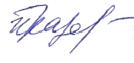 И.С. КазовскаяОрганизация-соисполнитель:
АО "РУСАЛ САЯНАЛ"Директор Центра по технологии и качеству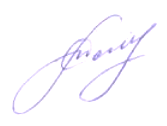 С.Е. Танкаева